О глашатаи святости!  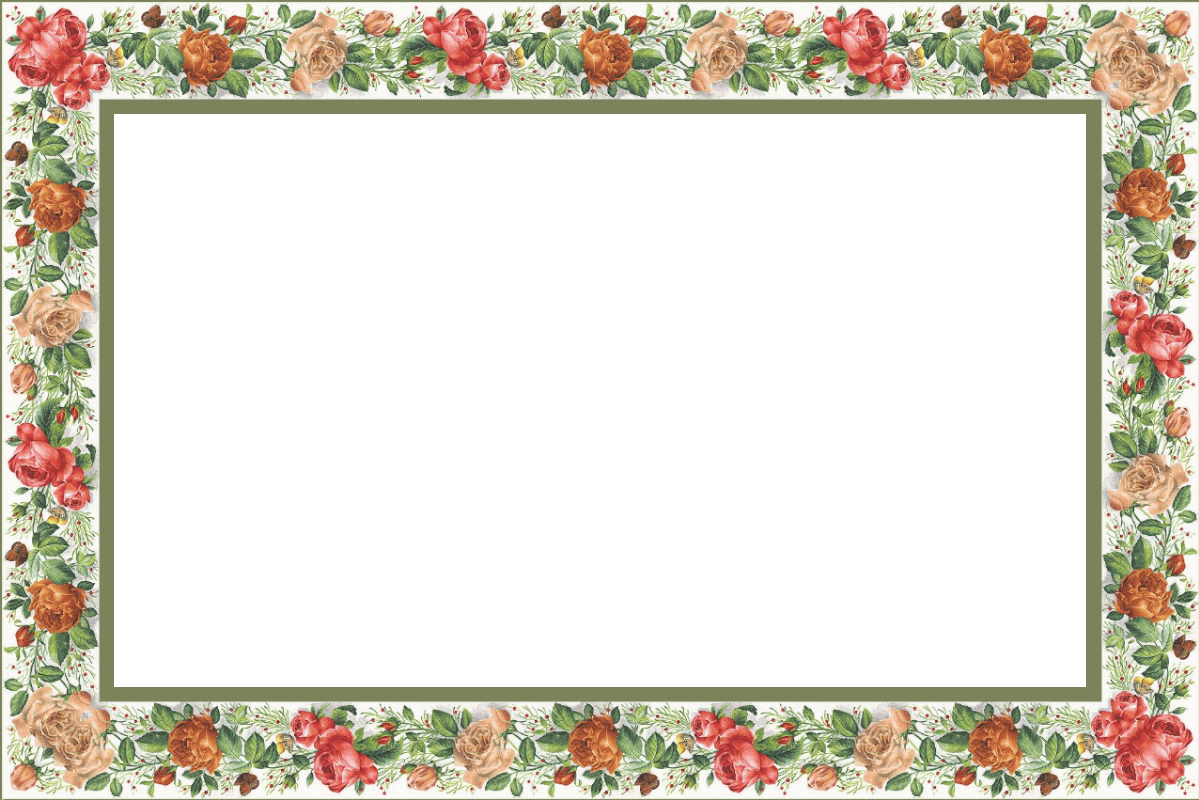 
Нынче пора праздника Новруз. Помыслы мои всегда устремлены к моим добрым друзьям! У порога Единства я умоляю о благословении и поддержке для всех вас и для каждого в отдельности, дабы собрания ваши ярким факелом воссияли … возжигая в людских сердцах свет любви к Богу ...… как только у вас появится возможность, поспешайте в те города и возжигайте там, подобно звездам, свет величайшего наставления. Бог говорит в славном Коране: «Черна и суха была земля. Затем Мы низвели на нее дождь и тотчас зазеленела она, и всевозможные растения в изобилии выросли на ней». Этим Он напоминает нам, что сама земля черна, но когда весенние дожди орошают ее, она пробуждается и прорастают из нее разноликие цветы. Смысл этих слов в том, что души человеков, приверженных миру плоти, черны как земля. Но когда нисходят на них Божественные излияния и озаряет их сияющий свет, сердца воскресают, освобождаются от мрака плоти, и в них в изобилии взрастают цветы Божественных таинств. А посему, человеку надлежит стать источником просвещения мира людей и возглашать Священное Учение, которое через Божественное вдохновение явлено в святых Книгах. Сказано в благословенном Евангелии – идите на Восток и на Запад и просвещайте людей светом величайшего наставления, дабы могли они причаститься жизни вечной. ... Ныне вам предстоит стать земледельцами Божиими и бросить чистое семя во взрыхленную почву. Урожай всякого семени имеет предел, но нет предела щедрости и благодати, что заключены в семени Учения Божия. В грядущие века и эпохи будут собраны обильные урожаи. Взгляните на труды предшествующих поколений. Во времена Иисуса Христа немногочисленны были уверовавшие в Него и стойкие в вере, но Божественная благодать изливалась столь обильно, что за считанные годы великое множество душ собралось под сенью Евангелия. В Коране Бог говорит: «Одно зерно даст семь колосьев, и в каждом колосе по сто зерен». Иными словами, одно зерно обернется семьюстами; а будь на то Воля Божия, то будет зерен и вдвое больше. Нередко случалось, что одна благословенная душа наставляла целый народ. Ныне не время вам размышлять о том, какова мера ваших способностей и возможностей; во дни сии надлежит нам устремить взор к щедротам и благословенным дарам, исходящим от Бога, Который каплю обращает в океан, а малый атом в целую звезду.
Мир вам и хвала!
Абдул-Баха